
MAPE Committee Request for Additional Funds - 2020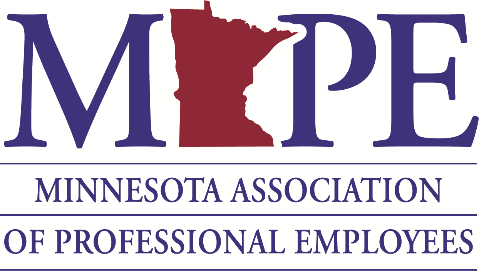 Committee Chair Signature:__________________________________        Date:____________________																								January 2020Name of Committee: Name of Committee: From Monthly Financial StatementFrom Monthly Financial StatementAnnual Budget Amount:Current YTD Expenses:Remaining Budget:Amount Requested: Explanation of current expenditures and reason for budget shortage:Explanation of current expenditures and reason for budget shortage:Explanation of use for requested funds:Explanation of use for requested funds: